Publicado en UPC School (c/Badajoz 73, Barcelona) el 22/10/2014 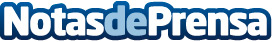 La UPC School pone en marcha, conjuntamente con inLab FIB, un máster pionero en Cibersecurity ManagementEl aumento del número de amenazas, así como el elevado número de dispositivos de protección y detección a implantar, han hecho incrementar de forma exponencial en cualquier tipo de organización, la demanda de expertos en el diseño y gestión de la seguridad.Los alumnos que cursen el Máster tendrán la oportunidad de aprender las metodologías y técnicas necesarias para gestionar, planificar, diseñar e implementar los procedimientos necesarios para optimizar la seguridad de los diferentes activos.Datos de contacto:UPC SchoolMásters y posgrados de formación permanente de la UPC931120808Nota de prensa publicada en: https://www.notasdeprensa.es/la-upc-school-pone-en-marcha-conjuntamente-con Categorias: Ciberseguridad Universidades http://www.notasdeprensa.es